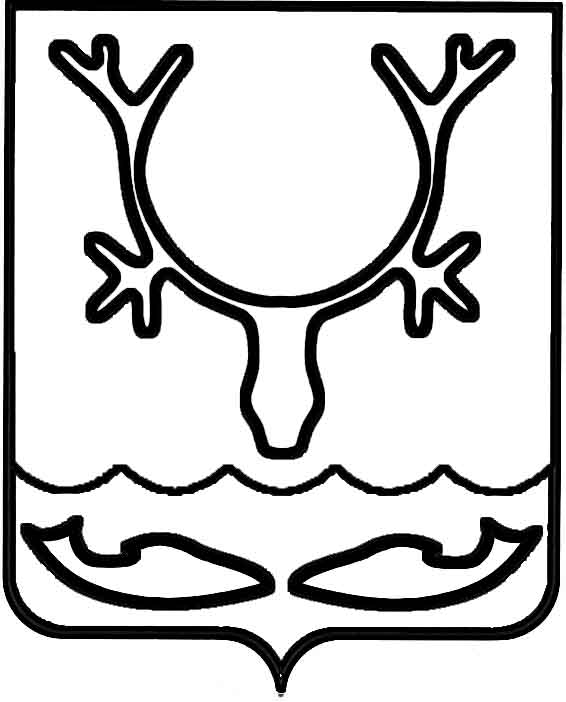 Администрация МО "Городской округ "Город Нарьян-Мар"ПОСТАНОВЛЕНИЕот “____” __________________ № ____________		г. Нарьян-МарО внесении изменений в постановление Администрации МО "Городской округ "Город Нарьян-Мар" от 03.06.2016 № 631 "Об утверждении Положения об условиях изготовления и (или) установки (включая доставку) надгробных памятников на могилах участников Великой Отечественной войны, умерших (погибших)                     в период с 1 мая 1945 года по 12 июня 1990 года,             а также на могилах ветеранов боевых действий, участников локальных войн и вооруженных конфликтов, захороненных на территории МО "Городской округ "Город Нарьян-Мар"В соответствии с Федеральным законом от 06.10.2003 № 131-ФЗ "Об общих принципах организации местного самоуправления в Российской Федерации", постановлением администрации НАО от 28.02.2017 № 53-п "Об утверждении государственной программы Ненецкого автономного округа "Социальная поддержка граждан в Ненецком автономном округе" Администрация МО "Городской округ "Город Нарьян-Мар"П О С Т А Н О В Л Я Е Т:1.	Внести в постановление Администрации МО "Городской округ "Город Нарьян-Мар" от 03.06.2016 № 631 "Об утверждении Положения об условиях изготовления и (или) установки (включая доставку) надгробных памятников 
на могилах участников Великой Отечественной войны, умерших (погибших) в период с 1 мая 1945 года по 12 июня 1990 года, а также на могилах ветеранов боевых действий, участников локальных войн и вооруженных конфликтов, захороненных 
на территории МО "Городской округ "Город Нарьян-Мар" следующие изменения:1.1.	Преамбулу постановления изложить в новой редакции:"В соответствии с Федеральным законом от 06.10.2003 № 131-ФЗ "Об общих принципах организации местного самоуправления в Российской Федерации", постановлением администрации НАО от 28.02.2017 № 53-п "Об утверждении государственной программы Ненецкого автономного округа "Социальная поддержка граждан в Ненецком автономном округе" Администрация МО "Городской округ "Город Нарьян-Мар"П О С Т А Н О В Л Я Е Т:".1.2.	Абзац второй пункта 1.3 Положения об условиях изготовления и (или) установки (включая доставку) надгробных памятников на могилах участников Великой Отечественной войны, умерших (погибших) в период с 1 мая 1945 года 
по 12 июня 1990 года, а также на могилах ветеранов боевых действий, участников локальных войн и вооруженных конфликтов, захороненных на территории МО "Городской округ "Город Нарьян-Мар" (далее – Положение), изложить в новой редакции:"Стоимость изготовления, доставки и установки одного надгробного памятника определяется в соответствии с правилами предоставления и распределения субсидий местным бюджетам на софинансирование расходных обязательств по содержанию 
на территории Ненецкого автономного округа мест захоронения участников Великой Отечественной войны, ветеранов боевых действий, участников локальных войн 
и вооруженных конфликтов, утвержденными постановлением администрации НАО от 28.02.2017 № 53-п "Об утверждении государственной программы Ненецкого автономного округа "Социальная поддержка граждан в Ненецком автономном округе".".1.3.	Приложение № 2 к Положению изложить в новой редакции (Приложение).2.	Настоящее постановление вступает в силу со дня его официального опубликования.Приложениек постановлению Администрации МО"Городской округ "Город Нарьян-Мар"от 06.09.2018 № 598"Приложение № 2к Положению об условиях изготовленияи (или) установки (включая доставку)надгробных памятников на могилахучастников Великой Отечественной войны,умерших (погибших) в период с 1 мая 1945 годапо 12 июня 1990 года, а также на могилахветеранов боевых действий, участниковлокальных войн и вооруженных конфликтов,захороненных на территории МО"Городской округ "Город Нарьян-Мар"ЗАЯВЛЕНИЕоб изготовлении и установке надгробного памятника на могилеучастника Великой Отечественной войны, ветерана боевыхдействий, участника локальных войн и вооруженных конфликтовПрошу изготовить и установить  надгробный  памятник  на могиле участника Великой Отечественной войны,  ветерана  боевых  действий,  участника локальных войн и вооруженных конфликтов (нужное подчеркнуть)______________________________________________________________________________________________________________________________________________________                         (фамилия, имя, отчество)К заявлению прилагаются:    "__" __________ 20__ г. ___________________ _____________________                               (подпись заявителя)       (расшифровка подписи)    Примечание:Я выражаю свое согласие на обработку Администрацией муниципального образования "Городской округ "Город Нарьян-Мар" (адрес: 166000, НАО, г. Нарьян-Мар, ул. Ленина, д. 12) моих персональных данных (сбор, систематизацию,    накопление, хранение, уточнение, использование, распространение (передачу данных определенному кругу лиц, третьим лицам, в государственные информационные  системы), блокирование, уничтожение) как с использованием средств автоматизации, так и без использования таких средств в целях рассмотрения моего заявления 
на получение мер социальной поддержки, социальной услуги. Перечень  персональных данных, на обработку которых дается согласие, включает в себя  любую информацию, представляемую в заявлении и других представляемых  
в Администрацию МО "Городской округ "Город Нарьян-Мар" документах 
в указанных выше целях.Я проинформирован(а), что под обработкой персональных данных понимаются действия (операции) с персональными данными в рамках выполнения Федерального закона от 27.07.2006 № 152-ФЗ "О персональных данных". Настоящее согласие дано мной бессрочно с правом отзыва. Я оставляю 
за собой право отозвать настоящее согласие путем направления письменного   заявления в Администрацию МО "Городской округ "Город Нарьян-Мар". В этом  случае Администрация МО "Городской округ "Город Нарьян-Мар" прекращает обработку персональных данных, а персональные данные подлежат уничтожению  
не позднее чем через 5 лет с даты прекращения обязательств сторон.    Настоящее согласие вступает в действие с момента подписания.                              "__" __________ ____ г. _____________________                                                       (подпись заявителя)".0609.2018598И.о. главы МО "Городской округ "Город Нарьян-Мар" А.Н.Бережной